MINISTERUL APĂRĂRII AL REPUBLICII MOLDOVAACADEMIA  MILITARĂ A FORŢELOR ARMATE„ALEXANDRU CEL BUN”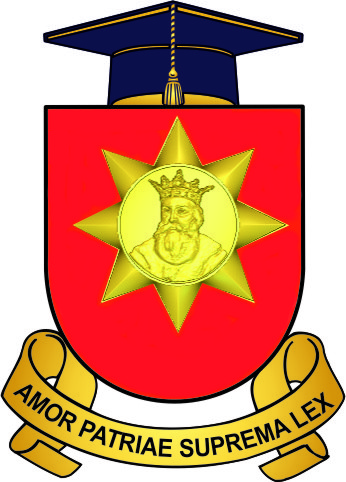 MANUALUL CALITĂŢIIDeclaraţia Rectorului (Comandant) privind Managementul Calităţii în Academia Militară a Forţelor ArmateAcademia Militară a Forţelor Armate „Alexandru cel Bun” (în continuare-AMFA) consideră managementul calităţii activităţii sale didactice şi de cercetare - dezvoltare - inovare ca pe un proces menit să ridice continuu nivelul absolvenţilor săi şi să garanteze în faţa societăţii că aceştia au cunoştinţele, deprinderile şi competenţele declarate.În cadrul procesului de asigurare a calităţii, AMFA vizează în primul rând conţinutul, organizarea şi desfăşurarea programelor sale de studii şi a programelor de cercetare ştiinţifică dar şi calitatea celorlalte procese: conducere, asigurarea resurselor umane şi materiale, serviciile pentru personalul AMFA incluzând serviciile sociale pentru studenţi, relaţiile interuniversitare şi internaţionale, marketingul universitar şi însuşi managementul calităţii.AMFA construieşte, implementează şi menţine un Sistem de Management al Calităţii (în continuare- SMC) care este în conformitate cu SR EN ISO 9001:2015, cu cerinţele naţionale şi internaţionale privind asigurarea calităţii educaţiei şi care este descris în prezentul Manual al Calităţii (în continuare- MC).Punctul forte al instituţiei noastre în domeniul calităţii îl constituie preocuparea continuă pentru îmbunătăţirea organizării şi executării activităţilor într-o abordare procesuală cu intrări, ieşiri şi feed-back-uri multiple, în special pe direcţiile prioritare: învăţământ, cercetare, inserţie profesională.AMFA îşi consideră angajaţii ca beneficiari interni ai activităţii pe care o desfăşoară şi este preocupată de satisfacerea cerinţelor şi aşteptărilor acestora şi de crearea unui climat, în care fiecare să se poată dezvolta la cele mai înalte standarde de performanţă.AMFA îşi consideră studenţii ca parteneri în procesul educaţional cu calităţile de beneficiari interni şi deopotrivă externi şi urmăreşte cu mare interes să le satisfacă cerinţele şi aşteptările privind calitatea serviciilor educaţionale prin prisma adecvanţei acestora la piaţa muncii precum şi crearea unui climat propice furnizării acestor servicii.Solicit comunităţii personalului AMFA să se implice în menţinerea şi perfecţionarea Sistemului de Management al Calităţii, să cunoască şi să îndeplinească cerinţele precizate în Manualul Calităţii şi în celelalte documente ale sistemului şi să acţioneze continuu pentru realizarea obiectivelor noastre în domeniul calităţii.Rector (comandant) Academie Militară a Forţelor Armatecolonel                                                           Sergiu PLOPMisiunea, politica privind calitatea şi obiectivele generale ale AMFAPolitica AMFA, privind asigurarea unei înalte calităţi a procesului educaţional, vizează concentrarea  tuturor resurselor umane - personal de conducere şi didactic, didactic auxiliar şi administrativ - pentru dezvoltarea unei culturi a calităţii în planificarea, organizarea, desfăşurarea, controlul şi îndrumarea, după caz, a tuturor activităţilor, standardelor de referinţă şi indicatorilor de performanţă, precum şi / sau al celor de excelenţă.Obiectivul fundamental al conducerii AMFA în domeniul calităţii îl constituie implementarea unui sistem de management al calităţii, bazat pe o structură organizatorică, politică şi documentaţie, care să permită monitorizarea-evaluarea, intervenţia preventivă şi corectă, precum şi îmbunătăţirea continuă a calităţii.Activitatea AMFA este orientată spre realizarea următoarelor obiective de bază:-îmbunătăţirea calităţii procesului de învăţământ; -promovarea noii imagini a profesiei de "militar"; -dezvoltarea unui sistem bine definit de alocare a resurselor materiale şi informaţionale pentru studenţi şi profesori, care să funcţioneze pe baza eficienţei; -dezvoltarea infrastructurii AMFA prin îmbunătăţirea şi diversificarea bazei materiale, astfel încât să se creeze condiţii cât mai optime de studiu şi de cercetare pentru studenţi şi pentru profesori; -creşterea motivaţiei cadrelor didactice prin îmbunătăţirea organizării muncii, asigurarea surselor de informare actuale, stimularea materială şi perfecţionarea continuă; -îmbunătăţirea comunicării între corpul profesoral şi studenţi;-contribuirea la promovarea imaginii AMFA în societate, ce va influenţa creşterea numărului abiturienţilor şi, respectiv, posibilitatea selectării calitative a acestora pentru admiterea la studii;-stabilirea şi menţinerea relaţiilor de colaborare pe problemele managmentului calităţii cu instituţiile de învăţământ universitar din ţară, precum şi organizarea schimbului de experienţă cu structurile didactice ale acestora.Mecanismele de asigurare a calităţii educaţiei din AMFA respectă standardele naţionale, existând un proces format din două etape: asigurarea internă a calităţii  şi asigurarea externă a calităţii.Asigurarea  internă  a  calităţii  presupune  consolidarea  unor  instrumente  de  analiză  şi  evaluare  a  activității universităţii  care  să  cuprindă  activităţile  de  predare,  cercetare  şi  serviciile  administrative. O preocupare continuă constă în asigurarea unei transparenţe a activităţii de management instituţional, în acest sens fiind propuse şi aprobate măsuri specifice pentru publicarea informaţiilor despre activitatea academiei.Asigurarea externă a calităţii este realizată, conform legii, de Agenţia Naţională de Asigurare a Calităţii în Educaţie şi Cercetare (în continuare-ANACEC), organism independent care verifică respectarea  unor  standarde  de  calitate  (capacitatea  instituţională,  baza  materială,  norma  didactică,  raport studenţi/cadre didactice etc.) de către instituţiile de învăţământ superior.Concepţia dezvoltării intituţionale a AMFA include următoarele direcţii de acţiune şi măsuri specifice privind asigurarea calităţii:Pregătirea cadrelor militare şi civile naţionale şi internaţionale la ciclurile I,II,III, în conformitate cu cerinţele Codului Educaţiei din ţara noastră, criteriilor europene de asigurare a calităţii studiilor, precum şi noilor concepte militare internaţionale.Expertizarea şi ajustarea programelor de studii la ciclurile I,II,III, conform cerinţelor timpului, criteriilor înalte de calitate, precum şi prevederilor standardelor militare internaţionale de interoperabilitate, necesare Forţelor Armate ale Republicii Moldova.Pregătirea personalului militar şi civil la diverse cursuri de perfecţionare, prin diferite forme de studii.Instruirea lingvistică a studenţilor, militarilor şi civililor Forţelor Armate ale Republicii Moldova, precum şi determinarea profilului lingvistic standardizat în conformitate cu cerinţele STANAG 6001.Susţinerea de către instituţie a acreditărilor academice şi ştiinţifice, în corespundere cu criteriile stabilite de către Ministerul Educaţiei, Culturii şi Cercetării al Republicii Moldova, Agenţia Naţională de Asigurare a Calităţii în Învăţământul Profesional, precum şi agenţiile internaţionale de asigurare a calităţii. Evaluarea permanentă a cadrelor didactice şi ştiinţifice, în scopul obţinerii calităţii în procesul de predare şi cercetare ştiinţifică.Modernizarea infrastructurii şi bazei materiale de instruire, precum şi dotarea cu echipamente şi sisteme moderne de armament, tehnică şi simulatoare, inclusiv prin diferite programe de asistenţă militară.Intensificarea cooperării naţionale şi internaţionale cu diferite instituţii militare şi civile, în scopul asigurării mobilităţii academice, participării la forumuri, conferinţe, competiţii sportive, activităţi culturale, aplicaţii, exerciţii etc.Participarea la programe, proiecte naţionale şi internaţionale.Asigurarea transparenţei decizionale a instituţiei.Promovarea profesiei de militar în societate şi desfăşurarea educaţiei militaro-patriotice a tineretului din ţară.Prin prezentarea SMC implementat în AMFA, se are în vedere realizarea următoarelor obiective:-creşterea responsabilităţii fiecărui membru al colectivităţii academice în îndeplinirea propriilor atribuţii în cadrul SMC prin conştientizarea importanţei impactului activităţii lor asupra calităţii serviciilor oferite de AMFA;-accentuarea cadrului unitar, coerent şi eficace al activităţii structurilor organizaţiei (academice, ştiinţifice, administrative, sociale, financiar-contabile);-îmbunătăţirea performanţelor profesionale ale membrilor comunităţii academice prin procesele de instruire, formare, calificare şi recalificare, potrivit cerinţelor managementului calităţii;-dezvoltarea unui sistem bine definit de alocare a resurselor materiale, financiare şi informaţionale pentru studenţi şi profesori, care să funcţioneze pe baza eficienţei;-dezvoltarea strategiilor de atragere a resurselor financiare din sectorul privat;-dezvoltarea infrastructurii AMFA prin îmbunătăţirea şi diversificarea bazei materiale, astfel încât să se creeze condiţii optime de studii şi cercetare pentru studenţii şi cadrele didactice;-sporirea încrederii studenţilor în rezultatele demersurilor academice, ştiinţifice, cultural- artistice etc. ale AMFA;-facilitarea integrării absolvenţilor pe piaţa muncii;-îmbunătăţirea comunicării corpului academic cu studenţii;-asigurarea accesului imediat la documentele SMC şi facilitarea gestionării acestora;-asigurarea documentaţiei de bază necesare efectuării auditului intern şi extern al sistemului de management al calităţii.Generalităţi   Prezentarea AMFA. Cadrul Juridic Date generale (scurt istoric: fondare, acreditare, evoluţie etc.)AMFA este o unitate structurală a sistemului de învăţământ militar superior din Republica Moldova, înfiinţată prin Hotărârea Guvernului Republicii Moldova nr. 980 din 19 octombrie 2010, care se află în subordonarea Ministerului Apărării şi activează în baza Constituţiei Republicii Moldova, Codului Educaţiei, legislaţiei şi actelor normative în vigoare, ordinelor, dispoziţiilor şi indicaţiilor Ministrului Apărării şi Ministrului Educaţiei, Culturii şi Cercetării. Începutul istoric de înfiinţare a învăţământului superior militar din Republica Moldova a fost pus la data de 6 august 1992, la momentul înfiinţării Liceului Militar, conform Hotărîrii Guvernului Republicii Moldova nr. 495 din 23 iulie 1992. La 1 septembrie 1993, prin Hotărârea Guvernului Republicii Moldova nr.550, Liceul Militar a fost reorganizat în Colegiul Militar “Alexandru cel Bun”.La 3 octombrie 1993, de către Preşedintele Republicii Moldova a fost înmânat Drapelul de Luptă. Înmatricularea în Colegiul Militar se efectua în baza atestatelor de absolvire  a şcolilor medii de cultură generală, iar procesul de instruire se organiza în două etape: I etapă – anii 1, 2 şi 3 clasele liceale, II etapă – anii 4 şi 5 clasele colegiale. Prima promoţie a Colegiului Militar  „Alexandru cel Bun” a avut loc la 24 iulie 1995. Ultima promoţie în Colegiul Militar a avut loc la 24 iulie 2004. În total, au absolvit Colegiul Militar 672 de ofiţeri. La 14 mai 2002, prin Hotărârea Guvernului Republicii Moldova  nr. 589 Colegiul Militar a fost reorganizat în Institutul Militar al Forţelor Armate „Alexandru cel Bun”. Prima promoţie de absolvenţi ai Institutului Militar al Forţelor Armate a avut loc la 2 iulie 2006, în număr de 99 de absolvenţi. La 19 octombrie 2010, prin Hotărârea Guvernului Republicii Moldova nr. 980, Institutul Militar al Forţelor Armate a fost reorganizat în AMFA a Forţelor Armate „Alexandru cel Bun”.AMFA dispune de ştampilă cu stema Republicii Moldova, insignă, emblemă şi ecuson, de cont de decontare şi de balanţă proprie şi posedă o parte a patrimoniului naţional al statului.  La 15 februarie 2008, AMFA a susţinut acreditarea academică a programelor de pregătire a studenţilor de la ciclul I, studii superioare de licenţă.La 27 februarie 2014, în baza Hotărârii Comisiei de acreditare a organizaţiilor din sfera ştiinţei şi inovării a Consiliului Naţional pentru Acreditare şi Atestare, AMFA a fost acreditată în calitate de organizaţie din sfera ştiinţei şi inovării cu toate drepturile aferente pentru a realiza activităţi de cercetare, inovare şi transfer tehnologic la profilul: de cercetare „Asigurarea securităţii naţionale - repere pentru Republica Moldova”.În conformitate cu Clasificarea Internaţională Standard a Educaţiei (ISCED – 2011),  învăţământul în AMFA este organizat pe niveluri şi cicluri: nivelul 6 – învăţământul superior ciclul I: învăţământ superior de licenţă;nivelul 7 – învăţământul superior ciclul II: învăţământ superior de master;nivelul 8 – învăţământul superior, ciclul III: învăţământ superior de doctorat.	 Structura AMFA Militare a Forţelor Armate „Alexandru cel Bun”Structura organizatorică a AMFA este similară structurii instituţiilor de învăţământ superior civil fiind, în acelaşi timp, racordată şi la specificul unei unităţi militare.Structura organizatorică şi statele de organizare sunt elaborate de Senatul instituţiei în conformitate cu cadrul normativ departamental şi înaintate în modul stabilit spre aprobare Ministrului Apărării.Structura organizatorică şi statele de organizare sunt elaborate de Senatul instituţiei în conformitate cu cadrul normativ departamental şi înaintate în modul stabilit spre aprobare Ministrului Apărării.Structura Academiei Militare cuprinde: organele de conducere a instituţiei, subdiviziunile de bază: facultăţi, catedre, centre, şcoală doctorală, laboratoare de cercetare ştiinţifică, bibliotecă, subunităţi de învăţămînt, de asigurare şi alte subdiviziuni structurale. Subdiviziunile administrative, financiare, stat major, gestionare resurse umane, managementul calităţii educaţionale, comunicaţii şi informatică, bibliotecă, editură, club şi bază sportivă, funcţionează pentru îndeplinirea misiunilor şi obiectivelor AMFA, iar activitatea acestora este reglementată prin regulamente şi instrucţiuni interne, elaborate în conformitate cu actele normative în vigoare.  	Sistemul organelor de conducere Sistemul organelor de conducere a AMFA Militare este format din: Senat, Consiliul de administrare, Rector (comandant), Consiliul ştiinţific şi Consiliul facultăţilor.Funcţiile de conducere din Academie au un caracter complex, îmbinând atribuţiile caracteristice învăţământului superior cu cele specifice conducerii unităţilor militare.Rectorul (comandant), prorectorii, decanii şi şefii de catedre din cadrul AMFA, sunt numiţi în funcţii de Ministrul Apărării, în conformitate cu actele normative departamentale ale Minsterului Apărării. Facultăţi/catedreFacultăţile şi catedrele AMFA sunt subdiviziuni ştiinţifico-didactice şi administrative, care funcţionează în baza prevederilor legislaţiei în vigoare.Facultatea este o subdiviziune didactico-ştiinţifică şi administrativă a AMFA, care îşi organizează întreaga activitate cu privire la pregătirea prin studii de licenţă şi master a specialiştilor de înaltă calificare, în unul sau mai multe domenii, realizarea activităţii de cercetare ştiinţifică, precum şi pregătirea cadrelor ştiinţifice prin doctorat şi postdoctorat.Facultatea include catedre de profil şi  de instruire generală, laboratoare, personal ştiinţifico-didactic, cercetători ştiinţifici, personal auxiliar şi administrativ.Organul suprem de conducere al Facultăţii este Consiliul Facultăţii, care este ales pe un termen de cinci ani în confomitate cu reglemetările în vigoare.Facultatea este condusă de decanul facultăţii.Catedra este o subdiviziune de bază a facultăţii, care organizează şi realizează activitatea didactică, metodică şi ştiinţifică la una sau mai multe unităţi de curs (dicipline) înrudite.Catedra este condusă de către şeful de catedră.Catedrele AMFA, în activitatea lor, se conduc de Regulamentul cadru aprobat de Ministerul Educaţiei şi regulamentele interne ale instituţiei.Catedrele realizează selecţia şi promovarea personalului ştiinţifico-didactic; contribuie, prin reprezentanţii proprii  în Consiliul Facultăţii la elaborarea planurilor de învăţământ şi au ca sarcină directă elaborarea curriculumurilor unităţilor de curs/ disciplinilor, supuse avizării de Consiliul facultăţii şi aprobate de locţiitorul comandantului AMFA pentru învăţământ (prorector).Facultatea ştiinţe militare include:Catedra Sisteme de armament şi tehnică militară;Catedra artă militară;Catedra artilerie;Catedra comunicaţii şi informatică. Facultatea administraţie publică include:Catedra ştiinţe umanistice şi limbi moderne;Catedra administraţie publică.Centre/laboratoare de cercetare:Centru perfecţionare continuă;Centru lingvistic; Centru de studii strategice de apărare şi securitate.Alte subdiviziuni structurale:Bibliotecă;Birou editorial;Serviciu resurse şi programare;Şcoala doctorală.Ciclul I, studii superioare de licenţăÎn conformitate cu Hotărârea Guvernului nr. 482 din 28.06.2017 cu privire la aprobarea Nomenclatorului domeniilor de formare profesională şi al specialiştilor în învăţământul superior pregătirea cadrelor în cadrul AMFA se efectuează în domeniul general de studiu 1031 Ştiinţe militare şi se realizează la următoarele domenii de formare profesională/specialităţi:1031.1 Conducerea subunităţilor de infanterie1031.2 Conducerea subunităţilor de artilerie1031.3 Conducerea subunităţilor de comunicaţii şi informaticăCiclul II, studii superioare de master Conform Regulamentului cu privire la organizarea studiilor superioare de master, ciclul II, aprobat prin Hotărârea Guvernului nr. 482 din 28.06.2017, în AMFA a Forţelor Armate studiile de master se desfăşoară pentru domeniul general de studii „Militărie”, la programul de master de profesionalizare „Securitate şi apărare” – 90 ECTS.Programul de master „Securitate şi Apărare” este destinat unor categorii socio-profesionale foarte largi, printre care evidenţiem persoanele, care în virtutea funcţiilor ocupate, sunt antrenate în procesul de aplicare şi de interpretare a securităţii şi apărării statului. Sarcina primordială a programului de master „Securitate şi apărare” constă în formarea specialiştilor de înaltă calificare în domeniile securităţii şi apărării statului, care vor putea, atât prin intermediul activităţii ştiinţifice, cât şi prin cea practică, să-şi aducă contribuţia la dezvoltarea acestui sector al Republicii Moldova, precum şi formarea specialiştilor capabili să conducă unităţi şi mari unităţi de nivel operativ, de asemenea ofiţeri de stat  major, capabili să desfăşoare activitatea în comandamentele de nivelele operativ şi strategic.Ciclul III, studii superioare de doctoratConform Regulamentului privind organizarea studiilor superioare de doctorat, ciclul III, aprobat prin Hotărârea Guvernului nr. 1007 din 12.12.2014, în AMFA a Forţelor Armate a fost înfiinţată Şcoala doctorală a AMFA „Ştiinţe Militare şi de Securitate” la programul „Ştiinţe militare”. Programul de doctorat are 180 ECTS  şi se realizează la specialităţi, după cum urmează:581.01 Artă militară582.01 Securitate şi apărare Şcoala doctorală are  10 conducători de doctorat şi 34 de studenţi-doctoranzi, sarcina primordială a programului fiind pregătirea cadrelor ştiinţifice de înaltă calificare la specialităţile sus menţionate.	3.2 Scop şi domeniu de aplicare a Manualului Calităţii în AMFAManualul calităţii este documentul-cadru elaborat de către AMFA şi defineşte ansamblul   politicii de calitate a instituţiei, în conformitate cu cerinţele standardelor de  referinţă  ale  ANACEC.Scopul elaborării şi utilizării MC constă în: -monitorizarea, evaluarea şi îmbunătăţirea eficacităţii proceselor desfăşurate în AMFA, precum şi a rezultatelor politicii în domeniul calităţii pentru atingerea unor noi parametri de performanţă;-cunoaşterea şi conformarea tuturor membrilor comunităţii academice cerinţelor managementului calităţii implementat în AMFA;-explicarea şi facilitarea înţelegerii politicii şi Sistemului de management al calităţii persoanelor interesate.Manualul calităţii se aplică de la data aprobării de Senatul AMFA şi este utilizat în:-procesul de instruire a personalului instituţiei;-procesul de consolidare şi îmbunătăţire a SMC, care funcţionează la nivelul AMFA;-relaţiile cu studenţii, masteranzii, doctoranzii, partenerii, mediul socio-economic şi alte persoane interesate;-raporturile cu organisme de coordonare şi control şi alte entităţi care urmăresc compatibilizarea SMC din AMFA cu reglementările naţionale şi cu normele europene referitoare la asigurarea şi evaluarea calităţii învăţământului academic şi cercetării ştiinţifice.		3.3 Standarde şi documente de referinţăMC  include   procedurile   de   realizare   a   evaluării   interne   a   calităţii programelor  de  studii  şi  a  instituţiei  în  vederea  asigurării  calităţii  serviciilor  educaţionale prestate.Managementul   calităţii   se   realizează   în   baza   prevederilor   Codului   educaţiei, Codul de asigurare a calităţii, a  standardelor de acreditare, criteriilor şi a indicatorilor de performanţă stabiliţi în Metodologia de evaluare externă a programelor de studii de licenţă, precum şi a standardelor de evaluare şi  a standardelor de evaluare minim obligatorii. Standardele de acreditare sunt conforme cu documentele internaţionale de referinţă în vigoare.Asigurarea  calităţii  educaţiei  în  învăţământul  superior  are  ca  documente  de  referinţă „Cadrul european pentru asigurarea calităţii în educaţie şi formare profesională” (EQAVET Framework), elaborat de EQAVET (European Quality Assurance in Vocational Education and Training) şi „Recomandarea Parlamentului European şi a Consiliului din 18 iunie 2009 privind  stabilirea  unui  cadru  european  de  referinţă  pentru  asigurarea  calităţii  în  educaţie şi formare profesională” (2009/C 155/01).Principalul  document  de  referinţă  pentru asigurarea  calităţii  educaţiei  în  învăţământul superior şi în formarea continuă a adulţilor, aplicat de ANACEC, este „Standardele şi liniile directoare pentru asigurarea calităţii în Spaţiul European al Învăţământului Superior (ESG), versiunea 2015” [http://www.enqa.eu/index.php/home/esg/]. ESG 2015 au fost adoptate în cadrul Conferinţei Ministeriale de la Erevan din 14-15 mai 2015, prin revizuirea primei versiuni  a  ESG  din  anul  2005,  aprobate  pe  baza  unei  propuneri  pregătite  de  Asociaţia Europeană  a  Agenţiilor  de  Asigurare  a  Calităţii  în  Învăţământul  Superior  (ENQA)  în cooperare cu Organizaţia Europeană a Studenţilor (ESU), Asociaţia Europeană a Instituţiilor de Învăţământ Superior (EURASHE) şi  Asociaţia Europeană a Universităţilor (EUA). Unul dintre scopurile-cheie ale ESG este să contribuie la o înţelegere comună a asigurării calităţii procesului educaţional şi de cercetare la nivel transfrontalier şi de către toţi actorii interesaţi. Implicarea în procesele de asigurare a calităţii, permit sistemelor de învăţământ europene să îşi demonstreze calitatea şi cresc transparenţa contribuind astfel la construirea încrederii reciproce şi la o mai bună recunoaştere a calificărilor şi a programelor de studiu. MC este elaborat în baza următoarelor documente:-Codul educaţiei nr.152 din 17 iulie 2014 (Monitorul Oficial al Republicii Moldova, 2014, nr.319-324, art.634);-Standarde şi  linii  directoare  pentru  Asigurarea  Calităţii  în  Spaţiul  European  al Învăţământului Superior (ESG), aprobat în cadrul Conferinţei Ministeriale Erevan din 14-15 mai 2015;-Metodologia de evaluare externă a calităţii în vederea autorizării de funcţionare provizorie şi acreditării programelor de studii şi a instituţiilor de învăţământ profesional tehnic, superior şi de formare, aprobată prin Hotărârea Guvernului nr. 616 din 18.05.2016;-Recomandări- cadru privind îmbunătăţirea programelor de studii bazate pe rezultatele evaluărilor  externe  a  calităţii  în  vederea  acreditării  acestora,  aprobate  prin Ordinul  MECC nr. 569 din 15.12.2017;-Hotărârea Guvernului nr. 82 din 20 februarie 2017 cu privire la acreditarea programelor de studii superioare de licenţă, (ciclul  I)  în  instituţiile  de învăţământ superior din Republica Moldova;-Regulament-cadru al instituţiei de învăţământ superior, aprobat prin ordinul Ministerului Educaţiei nr. 671 din 06.08.2010;-Regulament-cadru al facultăţii instituţiei de  învăţământ superior, aprobat prin ordinul Ministerului Educaţiei nr. 671 din 06.08.2010;-Regulament-cadru al  catedrei  instituţiei  de  învăţământ  superior,  aprobat  prin  ordinul Ministerului Educaţiei nr. 671 din 06.08.2010;-Regulamentul de organizare a studiilor în învăţământul superior în baza Sistemului Naţional de Credite de Studiu, aprobat prin ordinul Ministerului Educaţiei nr. 1046 din 29.10.2015, modificat ulterior prin ordinul nr. 44 din 26.01.2016;-Recomandări cu privire la implementarea şi îmbunătăţirea sistemului de management al calităţii (Dispoziţia Ministerului Educaţiei nr. 503 din 27 noiembrie 2014);-Carta Universitară a AMFA;-Regulamentul cu privire la organizarea şi desfăşurarea procesului didactic în AMFA;-Codul de asigurare a calităţii în AMFA;-Regulamentul privind organizarea evaluării activităţii de învăţare a studenţilor în AMFA;-Statutul studentului militar în AMFA;-Regulamentul facultăţii din AMFA;-alte acte externe şi interne. Asigurarea calităţii educaţiei în învăţământul superior se realizează în baza standardelor de  acreditare,  a  criteriilor  şi  indicatorilor  de  performanţă  stabiliţi  în  anexele  nr.  4-7 din Metodologia de evaluare externă a calităţii în vederea autorizării de funcţionare provizorie  şi acreditării programelor de studii şi a instituţiilor de învăţământ profesional tehnic, superior şi de formare continuă, aprobată prin Hotărârea Guvernului nr. 616 din 18.05.2016, precum şi a standardelor de evaluare şi a standardelor de evaluare minime obligatorii expuse în Ghidul de evaluare externă a calităţii.3.4 Misiunea şi obiectivele AMFA         MisiuneaMisiunile principale ale AMFA ţin de:a) efectuarea cercetărilor ştiinţifice orientate spre dezvoltarea ştiinţelor militare şi socio-umanistice (cu implicaţie militară), sporirea calificării metodico-didactice, precum şi perfecţionarea procesului de instruire şi educaţie;b) formarea calificată a cadrelor de ofiţeri devotaţi Patriei şi poporului Republicii Moldova, care să posede o bună pregătire teoretică şi deprinderi practice la specialitatea dată, în stare să planifice, să organizeze şi să conducă acţiunile militare ale subunităţilor, să însuşească tehnica şi s-o folosească conform destinaţiei, să menţină în subunităţile subordonate ordinea regulamentară şi disciplina militară înaltă;c) formarea specialiştilor de înaltă calificare în domeniile securităţii şi apărării statului, care vor putea, atât prin intermediul activităţii ştiinţifice, cât şi prin cea practică să-şi aducă contribuţia la dezvoltarea acestui sector al Republicii Moldova, ca stat bazat pe principiile democratice recunoscute de comunitatea europeană şi cea internaţională în general, precum şi formarea specialiştilor capabili să conducă unităţi şi mari unităţi de nivel operativ, de asemenea ofiţeri de stat major, capabili să desfăşoare activitatea în comandamentele de nivele operativ şi strategic;d) perfecţionarea ofiţerilor în cadrul cursului de perfecţionare şi cursurilor de instruire lingvistică, în conformitate cu misiunea principală a instituţiei – formarea cadrelor de ofiţeri profesionişti necesari Forţelor Armate; ridicarea în permanenţă a calităţii pregătirii cadrelor de ofiţeri cu evaluarea condiţiilor tehnice la nivelul cerinţelor militare contemporane, celor mai înalte realizări ale ştiinţei şi tehnice şi perspectivele ei de dezvoltare, dezvoltarea tendinţei la studenţi spre autoinstruire;e) formarea şi perfecţionarea subofiţerilor pentru îndeplinirea funcţiilor de comandă, asigurarea logistică şi tehnică; f) pregătirea cadrelor ştiinţifice şi didactice, ridicarea calificării corpului didactic şi de ofiţeri din cadrul AMFA, precum şi perfecţionarea pregătirii ofiţerilor şi subofiţerilor angajaţi pe bază de contract;g) utilizarea mijloacelor de automatizare, de instruire a mijloacelor informaţionale, aparatelor, dispozitivelor şi complexelor maşinilor de conducere, armamentului modern din dotare, dezvoltarea şi perfecţionarea bazei materiale de instruire, elaborarea şi editarea manualelor şi altor materiale didactice pentru desfăşurarea calitativă a procesului educaţional;h) perfecţionarea demnitarilor, funcţionarilor publici de conducere şi reprezentanţilor societăţii civile, absolvenţi ai instituţiilor de învăţământ superior civil sau militar, care ocupă sau tind în perspectivă să ocupe funcţii publice de conducere, responsabile de elaborarea politicilor de dezvoltare şi care, direct sau tangenţial, se preocupă de politicile de securitate şi apărare ale statului.             ObiectiveAMFA este singura instituţie superioară de învăţământ din Republica Moldova  cu domeniul general militărie, un centru ştiinţific, cultural şi militar-patriotic al cărui scop principal este  pregătirea cadrelor militare cu studii superioare de licenţă (ciclul I) pentru Forţele Armate ale Republicii Moldova la specialităţile: conducerea subunităţilor de infanterie, conducerea subunităţilor de artilerie şi conducerea subunităţilor de comunicaţii şi informatică. De asemenea, AMFA organizează desfăşurarea  studiilor superioare de master (ciclu II) la specializarea: securitate şi apărare;  studii superioare de doctorat (ciclul III) la specialităţile ştiinţifice artă militară şi securitate şi apărare. Concomitent, în cadrul AMFA sunt organizate cursuri de reciclare, perfecţionare şi recalificare pentru militarii prin contract şi funcţionari ai Armatei Naţionale precum şi pentru societatea civilă, în dependenţă de necesitate. Anual sunt organizate cursuri de pregătire a subofiţerilor la specialităţile stabilite de Ministerul Apărării, în dependenţă de necesităţile stringente ale Armatei Naţionale.În baza Legii cu privire la rezerva Forţelor Armate nr.1244-XV din 18 iulie 2002 şi Hotărârea Guvernului Republicii Moldova nr. 587 din 20 mai 2003 „Despre aprobarea Regulamentului de funcţionare a catedrelor militare din cadrul instituţiilor de învăţământ superior universitar de stat”, în cadrul AMFA activează catedra pentru pregătirea cadrelor militare în rezervă la cursurile de sergenţi (etapa-I) şi de ofiţeri (etapa-II).4. Structura Sistemului de Management al Calității (SMC)Structura instituţională de asigurare a calităţii educaţiei este conformă prevederilor legale şi îşi desfăşoară activitatea permanent.	4.1 Descrierea SMC4.1.1 GeneralitățiPrin  managementul  calității educaţiei,  în  cadrul  AMFA  se  urmăreşte  asigurarea  şi  îmbunătăţirea  calității  tuturor proceselor şi structurilor implicate în realizarea produselor şi serviciilor oferite de AMFA. Acest lucru presupune realizarea sistematică a planificării, asigurării, controlului şi îmbunătățirii calității educaţiei.SMC din cadrul   AMFA este stabilit, documentat, implementat, menținut   şi   îmbunătățit, în conformitate cu cerințele tuturor părților interesate. Părțile interesate recunoscute de AMFA sunt prezentate în capitolul 4.1.2.Au fost identificate toate procesele necesare funcționării SMC (Anexa 1- Harta SMC). Procesele  din cadrul AMFA au fost structurate astfel:Procese de management - (PM);Procese  principale (de bază) - (PP);Procese suport - (PS).Pentru  asigurarea  calității  în  cadrul  AMFA,  în  cadrul  SMC  sunt  statuate  ca  obligatorii  la  nivelul  tuturor proceselor documentate, următoarele:Desfăşurarea şi controlul eficace a proceselor;Asigurarea resurselor necesare pentru desfăşurare şi monitorizarea proceselor;Identificarea neconformităților şi a riscurilor de apariție a acestora;Monitorizarea, măsurarea, analiza, implementarea acțiunilor corective şi îmbunătățirea proceselor.Pentru a conferi încredere că modalitățile de realizare a proceselor sale sunt conforme cu cerințele privitoare la calitate, AMFA înregistrează, păstrează şi pune la dispoziție părților interesate informații documentate.Îmbunătățirea  proceselor  din  cadrul  SMC  al  AMFA se  realizează  prin  acțiuni  care  încorporează  ciclul „Planifică-Efectuează-Verifică-Acționează” (PDCA - în  engleză detaliat Plan-Do-Check-Act), realizate de responsabilii din cadrul fiecărui proces şi de structurile ierarhice superioare acestora.4.1.2 Înțelegerea nevoilor şi aşteptărilor părților interesateAMFA ia în considerare nediferențiat diversele tipuri de relații bilaterale cu părțile interesate, prin evitarea utilizării ca referință absolută a conceptelor de client – asociat  şi de beneficiar – asociat cel mai adesea serviciilor sociale.În relațiile sale, AMFA consideră relevante cerințele asupra calității serviciilor sale, provenite de la următoarele categorii de părți interesate interne:-Studenții;-Angajații civili şi militari;Între instituțiile publice naționale, ca părți  interesate  principale  sunt  recunoscute  Ministerul  Educației, Culturii şi Cercetării  (MECC)  şi  Agenţia Naţională de Asigurare a Calităţii în Educaţie şi Cercetare (ANACEC). Între instituțiile internaționale, ca părți interesate principale sunt  recunoscute European University Association (EUA) şi European Association for Quality Assurance in Higher Education (ENQA).Pentru  activitățile  didactice  şi  serviciile  suport  ale  vieții  studențeşti,  principalele  părți  interesate  sunt considerate a fi studenții şi angajatorii potențiali ai acestora. 		4.2 Documentele SMCToate activitățile şi acțiunile majore desfăşurate la nivelul AMFA sunt reglementate printr-o serie de documente oficiale (legi, coduri, regulamente, metodologii, proceduri) care sunt făcute publice şi sunt aduse la cunoştința angajaților.La nivelul AMFA se disting următoarele tipuri de documente oficiale:documente externe: Legi  Naționale, Ordine;documente interne la nivel de instituție: Carta AMFA, Regulamente, Metodologii, Coduri, Ghiduri;documente elaborate la nivel de structuri: Regulamente de ordine interioară, proceduri, etc.În  cadrul  AMFA  co-există  o  varietate  de  documente  şi  înregistrări  prin  intermediul  cărora  sunt reglementate procesele identificate la nivel de instituție: Cod, regulament, metodologie, procedură, ghid, plan operațional, hotărâre, raport de activitate.Codul reprezintă o culegere de reguli cu privire la un domeniu de activitate. La nivel de AMFA există: Codul de etică şi deontologie profesională şi Codul de asigurare a calității.Regulamentul reprezintă totalitatea instrucțiunilor, normelor şi regulilor care stabilesc şi asigură ordinea şi bunul mers al unei organizații, al unei instituții, al unei întreprinderi.Metodologia reprezintă un ansamblu de reguli şi principii prin care se descrie modalitatea de a aborda o anumită activitate.Procedura reprezintă un ansamblu de reguli de organizare a activităților din cadrul unui proces, folosite în vederea atingerii unui anumit rezultat. O serie de regulamente şi metodologii reglementează activitățile didactice şi activitățile de cercetare. Acestea sunt postate pe site-ul AMFA.Activitățile administrative, desfăşurate la nivelul AMFA, sunt reglementate printr-o serie de regulamente, metodologii şi proceduri.4.2.1 Structura documentelor SMCÎn cadrul AMFA sunt elaborate documente care fac parte din SMC, denumite generic „informații documentate”. După denumirea lor, acestea sunt:-Coduri;-Regulamente;-Metodologii;-Proceduri de sistem;-Proceduri operaționale;-Politica privind calitatea;-Manualul Calității;-Harta SMC.Pe  lângă  documentele  specifice  Sistemului  de  Managementul  al  Calității,  în  AMFA se  identifică documente de formalizare a structurii organizatorice, prin care sunt delimitate şi repartizate atribuțiile, sarcinile şi responsabilitățile între structurile AMFA. Acestea sunt:-Organigrama;-Fişele de post/ funcţiei;-Regulamentele de organizare şi funcționare elaborate la nivelul AMFA.Toate aceste informații documentate sunt necesare pentru eficacitatea SMC în AMFA.4.2.2 Controlul şi revizuirea Manualului CalităţiiManualul Calității al AMFA descrie Sistemul de Management al Calității implementat în AMFA. MC descrie ansamblul proceselor şi al activităților SMC,  politicile,  strategiile  şi  obiectivele  din  domeniul calității, documentele sistemului de management al calității, fiind un ghid pentru comunitatea academică a AMFA.  Activitățile  SMC  sunt  planificate,  respectându-se  cerințele  legale  externe  şi  reglementările interne.MC este elaborat de către Serviciul Managementul Calității la nivel de AMFA. Este avizat de către Consiliul de Administrație şi este aprobat de către Senatul AMFA.Originalul MC al AMFA se arhivează în Secţia Management Educaţional, iar copii ale acestuia sunt distribuite în mod controlat către toate structurile AMFA, astfel încât să se asigure cunoaşterea şi aplicarea acestuia de întregul personal al AMFA.Revizuirea MC este una dintre căile principale de ameliorare a SMC. Capitolele şi subcapitolele Manualului Calității  al  AMFA  sunt  revizuite  pentru  a  adaptarea  SMC  la  cerințele  întemeiate  ale  părților  interesate,  la modificările legislative naționale, la schimbările în structura organizatorică şi în funcționarea AMFA.Orice propunere de revizuire este adusă la cunoştința Comisiei de evaluare şi asigurarea calităţii (în continuare- CEAC) care verifică dacă propunerea este în acord cu reglementările interne şi legislația externă.La fiecare revizie se modifică pagina de gardă a MC obținându-se acelaşi număr de semnături. Pe pagina de gardă a documentului se menține un istoric al reviziilor. Paginile revizuite, împreună cu pagina de gardă cu aprobarea şi istoricul reviziilor se difuzează către structurile AMFA.Orice modificare a MC este adusă la cunoştința comunității academice.SMC definit în MC se aplică la nivelul tuturor proceselor, activităților şi structurilor organizatorice cu impact recunoscut asupra calității.4.2.3 Controlul informațiilor documentateFiecare informație documentată (cod, regulament, procedură, metodologie, instrucțiune de lucru etc.) are o identificare unică prin antet, titlu, şi revizie. Pentru fiecare este menținută o înregistrare a distribuției copiilor prin  care  se  asigură  că  edițiile  în  vigoare  ale  documentelor  sunt  disponibile  în  locurile  unde  se  execută activitățile  esențiale  pentru  funcționarea  SMC. Documentele  perimate  sunt  retrase  din  toate  punctele  de difuzare şi sunt păstrate în mod corespunzător.Orice informație documentată de interes în cadrul SMC, elaborată la nivel de AMFA, este arhivată în cadrul structurii care a elaborat-o şi în cadrul Secţiei Management Educaţional al AMFA.Informațiile documentate sunt puse la dispoziția părților interesate, sunt disponibile şi protejate adecvat.Toate documentele care conțin informații necesare pentru operarea şi controlul SMC sunt identificate, controlate şi disponibile în Secţia management educaţional.AMFA elaborează şi păstrează înregistrări ale documentelor oficiale pentru a se putea demonstra că acestea sunt conforme cu cerințele aplicabile şi cu funcționarea eficace a SMC.Conducerea AMFA a stabilit un proces pentru a controla, identifica, indexa, păstra accesul la documente şi în final distrugerea înregistrărilor.Procesul  de  control  al  informațiilor  documentate  precum  şi  responsabilitățile  aferente  acestui  proces  sunt reglementate prin Procedura de control a informațiilor documentate la nivel de AMFA .5. Responsabilitatea conducerii AMFAPrin acţiunile sale privitoare la asigurarea calităţii, AMFA urmăreşte îndeplinirea aşteptărilor continuu evolutive ale părţilor interesate cu privire la necesitatea şi  utilitatea serviciilor oferite de Academie.Dezvoltarea  politicilor  şi  practicilor  privind  asigurarea  calităţii  serviciilor  oferite  este  un  vector  cheie  al evoluţiei AMFA spre ţintele sale de dezvoltare instituţională.            5.1 Angajamentul pentru calitate al conducerii AMFAÎntre AMFA şi mediul extern, în care aceasta acţionează, există un echilibru dinamic, o adaptare continuă bazată pe utilizarea feedbackului intern şi extern, pe schimb bidirecţional de informaţii, pe alinierea strategică a cerinţelor partenerilor interni şi externi.AMFA urmăreşte evoluţiile politicilor şi practicilor internaţionale şi naţionale privind asigurarea calităţii şi le aplică în forme adaptate la contextul creat de propriul câmp de influenţă al părţilor interesate şi promovează principiile şi politicile sale cu privire la calitate în relaţiile cu toate părţile interesate, asumându-şi un rol activ în îmbunătăţirea viziunii acestora asupra asigurării calităţii.	Principiile asigurării calității în cadrul AMFAÎn activităţile de asigurare a calităţii, AMFA a adoptat şi promovează un set de  principii.Valorificarea  competenţelor  principale  ale  AMFA,  prin  crearea  de  valoare  pentru  fiecare dintre  părţile  interesate.  Părţile  interesate  îşi  formulează  aşteptări  privind  calitatea  serviciilor AMFA  pornind  de la aprecieri competitive,  bazate  pe comparaţia  cu alţi furnizori  de  servicii similare. Satisfacerea acestor  aşteptări se poate realiza doar prin identificarea factorilor care asigură avantaje  competitive  în  comparaţia  cu  competitorii relevanţi şi  prin  modificarea  serviciilor  oferite pentru a genera avantaje competitive.Viziunea Conducerii este aceea de a crea politicile şi strategiile necesare pentru a face AMFA capabilă  să  răspundă  cu  promptitudine  la  schimbările  din  mediul  educaţional, militar  şi  din  societate  per ansamblu.Acreditarea, certificarea, evaluarea externă, premierea pentru calitate, precum  şi acceptarea AMFA în consorţii şi reţele de parteneri, sunt căi de obţinere a recunoaşterii calităţii activităţii AMFA.Crearea de valoare pentru studenţi înseamnă pentru AMFA satisfacerea nevoilor acestora de a  învăţa, de a avea un bun context în care să înveţe. Măsurarea satisfacţiei acestora ajută la creşterea valorii serviciilor oferite prin ameliorarea proceselor implicate.Promovarea  valorilor  sociale şi normelor militare (ex: disciplină, respect, etică,  siguranţă,  protecţia  mediului),  prin  includerea  lor  în procesele de învăţare şi în procesele interne, contribuie la o apreciere mai largă a societăţii cu privire la valoarea adăugată de Academie în societate, prin serviciile oferite.Colaborarea  cu  partenerii  (furnizori, instituţii  cu  care  se  încheie  parteneriate instituţionale) înseamnă crearea de relaţii reciproc avantajoase. Scopul primordial al parteneriatelor pe care le încheie AMFA  este accesarea, sintetizarea şi transferul unor cunoştinţe valoroase către cei care învaţă (studenţi, cadre didactice şi cercetători).Transparenţa înseamnă accesul liber al fiecărei părţi interesate la toate informaţiile de interes pentru ea, cu privire la activitatea AMFA. Prin transparenţă, AMFA demonstrează calitatea oferită. Recunoaşterea  valorii  actuale şi setarea aşteptărilor  viitoare  depind  de transparenţa  AMFA în relaţia cu părţile interesate.Focalizarea spre procese. Activităţile de asigurare a calității din cadrul AMFA au o abordare pe bază de proces, fiind identificată măsura în care fiecare proces operaţional creează valoare pentru o anumită parte interesată. Interacţiunile dintre procese sunt importante pentru a îmbunătăţi procesele în timp ce se menţine în echilibru sistemul în ansamblu.Optimizarea proceselor este necesară pentru a permite fiecărui proces din AMFA să îşi îndeplinească funcţiile dedicate şi să contribuie astfel la atingerea obiectivelor privitoare la asigurarea calităţii (abordarea managementului ca sistem).Deciziile cu privire la calitate sunt fundamentate pe date cu caracter factual, obţinute din înregistrări relevante  şi  de  încredere  cu  privire  la  calitatea  serviciilor  academice.  Autoevaluarea,  experienţa, gândirea logică şi abordarea ştiinţifică sunt combinate pentru creşterea calităţii deciziilor angajaţilor şi managerilor AMFA.Implicarea  personalului  AMFA  în  toate  demersurile  privind  asigurarea  calităţii,  permite valorizarea maximală a competenţelor, experienţei, abilităţilor şi creativităţii acestuia.Îmbunătăţirea continuă, a proceselor didactice, de cercetare şi a proceselor prin care AMFA însăşi  învaţă,  este  baza  creării  continue  de  cunoştinţe  valoroase,  necesare  pentru  dezvoltarea sustenabilă a AMFA.Agilitatea este capacitatea de care AMFA are nevoie pentru a răspunde schimbărilor rapide – fie ele ameninţări sau oportunităţi –  atât din domeniul militar cât şi educaţional. Ea se reflectă în viteza de modificare a ofertei academice ca reacţie la modificarea cerinţelor părţilor interesate.Principii privitoare la standardele de asigurare a calităţiiAsigurarea calităţii serviciilor oferite de AMFA are ca determinant principal satisfacerea intereselor părţilor interesate. Relaţionarea directă cu aceştia, pentru a le cunoaşte nevoile şi a obţine feedback corectiv, este cea mai bună cale de a asigura calitatea serviciilor AMFA.Instituţiile publice implicate  în  asigurarea  calităţii  în  învăţământul  superior  prin  producerea şi  difuzarea  de standarde sau seturi agregate de criterii de evaluare, sunt considerate părţi interesate cu impact indirect. Standardele de calitate propuse spre utilizare de  către acestea sunt considerate ca referinţe doar în măsura  în  care  ele  nu  contravin  exigenţelor  recunoscute  ale  părţilor  interesate  cu  impact  direct (studenţi, Armata Naţională, parteneri în domeniul cercetării etc.).Îndeplinirea cerinţelor minimale. Asigurarea calităţii, prin raportare la aceste seturi de standarde sau de criterii de evaluare, are la bază principiul îndeplinirii cerinţelor minimale, prin monitorizarea evoluţiei acestora şi  implementarea  de  acţiuni  corective  pentru  modificarea  stării  proceselor din Academie implicate.Asigurarea  calităţii  educaţiei în AMFA nu este limitată  la  îndeplinirea  cerinţelor  minimale propuse de o terţă parte care consideră că reuşeşte astfel să sprijine interesele unor părţi interesate, ci urmăreşte satisfacerea intereselor părţilor interesate direct, prin îmbunătăţirea continuă a ofertei de servicii academice, pe baza relaţiilor bilaterale cu aceştia.Implicare în adaptarea standardelor şi criteriilor de evaluare. În cazul referenţialelor care nu sunt în acord cu interesele reale ale părților interesate, AMFA se angajează să acţioneze în relaţia cu organizaţia emitentă, pentru a propune aducerea standardelor şi criteriilor în acord cu aceste interese.Principii privind organizarea pentru asigurarea calităţiiÎn AMFA, organizarea pentru asigurarea calităţii se face pe principiul includerii sale între responsabilităţile fiecărui membru al comunităţii academice şi al fiecărei structuri funcţionale.Armonizarea viziunilor privitoare la asigurarea calităţii se realizează prin deciziile colective ale structurilor de conducere şi ale comisiilor constituite în acest sens.. În cadrul comisiilor cu activitate exclusivă în domeniul asigurării calităţii educaţiei sunt  prezenţi  reprezentanţi  ai  părţilor  interesate  relevante,  în  scopul  susţinerii  directe  a intereselor acestora în ceea ce priveşte modul de funcţionare al AMFA.5.2 Responsabilităţi şi autoritate în domeniul calităţiiRectorul (comandant) propune Senatului AMFA propria politică de asigurare şi îmbunătăţire continuă a calităţii, însoţită de proiectele reglementărilor interne aferente şi monitorizează modul de punere în aplicare a acestora.Prorectorul desemnat ca responsabil cu Sistemul de Management al Calităţii, este coordonatorul Sistemului de  Management  al  Calităţii,  al  Comisiei  pentru  Evaluarea şi Asigurarea   Calităţii  şi  al  Secţiei Management Educaţional.În cadrul SMC, Prorectorul responsabil cu SMC are următoarele atribuţii:Conduce  şi  organizează  întreaga  activitate  de  proiectare,  implementare,  menţinere  şi  îmbunătăţire continuă a SMC.Coordonează Comisia de evaluare şi asigurare a calităţii şi Serviciul managementul calitaţii din cadrul Secţiei Management Educaţional.Urmăreşte asigurarea resurselor necesare bunei funcţionări a SMC.Dispune măsuri de îmbunătăţire a planificării, realizării, monitorizării şi controlului proceselor incluse în SMC.Conduce şi coordonează activitatea de analiză efectuată de management privind funcţionarea SMC.Actualizează Manualul calităţii, procedurile şi regulamentele care fac parte din SMC.5.3 Planificarea calităţii Obiectivele generale privind calitatea educaţiei în AMFA sunt definite în Codul de asigurare a calităţii.În  vederea  îndeplinirii  misiunii  şi  concretizării  viziunii  privitoare  la  asigurarea  calităţii,  AMFA  urmăreşte următoarele obiective privitoare la calitate:-stabilirea   şi   implementarea   de   mecanisme   şi   proceduri   instituţionale   de   evaluare,   analiză   şi îmbunătăţire continuă a calităţii;-îndeplinirea standardelor de calitate specifice pentru învăţământul superior din Republica Moldova, aşa cum sunt acestea prevăzute în documentele de referinţă ale instituţiilor relevante (ANACEC – Metodologia de evaluare externă a calităţii programelor de studii universitare şi a instituţiilor de învăţământ superior;  ENQA - Standards and Guidelines for Quality Assurance in the Higher Education Area);-producerea  şi  diseminarea  de  informaţii  sistematice  privind  calitatea  serviciilor  oferite  de  AMFA (educaţionale, de cercetare, sociale etc.) către părţile interesate;-dezvoltarea unei culturi a calităţii care să implice toţi membrii comunităţii academice.Politica  şi  obiectivele  specifice  privind  Managementul  Calităţii  se  regăsesc  în  Concepţia dezvoltării instituţionale a AMFA.6. Managementul resurselorAMFA  pune  la  dispoziţie  necesarul  de  resurse  umane,  materiale  şi  financiare  pentru  implementarea  şi funcţionarea eficace a Sistemului de Management al Calităţii.Resursele necesare pentru operarea proceselor şi pentru realizarea conformităţii produselor şi serviciilor în AMFA includ:-resursele umane;-infrastructura pentru calitate (baza materială);-parteneriatele AMFA;-resursele financiare.AMFA  dispune de patrimoniul necesar desfăşurării activității de învăţământ şi de cercetare de calitate.Spaţiile pentru activitatea didactică şi de cercetare (săli de curs, săli de seminar, laboratoare) sunt în conformitate cu normativele aflate în vigoare. Programarea formaţiilor de studiu (plutoane, companii) în cadrul spaţiilor de învăţământ are loc în funcţie de dimensiunea lor şi de capacitatea sălilor existente, astfel încât activitatea didactică şi de cercetare să se desfăşoare la parametri optimi.Spaţiile didactice (săli de lucrări practice etc.) şi de cercetare se constituie într-o bază materială corespunzătoare unei activităţi academice de cea mai bună calitate, fiind dotate cu sisteme multimedia şi alte mijloace  aferente  predării,  laboratoare  dotate  corespunzător  pentru  activităţile  aplicative  (instrumente  şi aparatură de laborator, programe informatice etc.) şi săli pentru desfăşurarea seminariilor şi a altor tipuri de  activităţi didactice.AMFA asigură resurse de învăţare (manuale, tratate, referinţe bibliografice, crestomaţii, antologii etc.) pentru fiecare program de studiu în biblioteci, centre de resurse etc., în format clasic sau electronic şi gratuit. Biblioteca AMFA trebuie să dispună, pe lângă accesul electronic, de un număr corespunzător de volume din ţară şi străinătate şi de abonamente la principalele reviste de specialitate din ţară şi străinătate pentru fiecare disciplină care defineşte un program de studiu. Fiecare bibliotecă are un program şi resurse de procurare a cărţilor şi revistelor. Studenţii sunt încurajaţi să fructifice din plin oportunităţile create de către AMFA.Resursele  financiare  sunt alocate prin intermediul Ministerului Apărării şi Ministerului Finanţelor în concordanţă cu reglementările naţionale privind utilizarea banilor publici. AMFA dispune de structuri bine organizate, în vederea unei administraţii eficace şi eficiente.	6.1 Resursele umanePersonalul de conducereÎn   AMFA  sunt  respectate  dispoziţiile  legale  pentru  alegerea  organelor  colective  de  conducere  (Consiliul facultăţii şi Senatul AMFA) precum şi a organelor de conducere. Alegerea membrilor Senatului se realizează în termen de 15 zile după anunţarea publică a alegerilor (afişarea avizului cu privire la alegerea Senatului). Membrii Senatului sunt aleşi prin vot direct şi secret la adunările generale ale corpului profesoral-didactic al facultăţilor, catedrelor, centrelor şi subdiviziunilor, cît şi la adunările generale ale studenţilor, masteranzilor şi doctoranzilor. Competenţele decizionale specifice pentru organele de conducere ale AMFA sunt stabilite prin Carta Universitară a AMFA. Atribuţiile şi raporturile dintre aceste structuri sunt precizate prin regulamente, care sunt aprobate de Senatul AMFA şi fac parte integrantă din Carta Universitară.Personalul didactic şi de cercetareÎntregul corp academic al AMFA corespunde din punct de vedere al calificării profesionale şi condiţiilor legale cerute pentru ocuparea posturilor din Statele de funcţiuni ale departamentelor. Cadrele didactice şi de cercetare îşi desfăşoară activitatea în baza legislaţiei naţionale şi a actelor normative interne, respectiv Carta şi regulamentele aferente. Cadrele didactice şi de cercetare îndeplinesc cerințele legale de ocupare a posturilor, în conformitate cu Codul Educaţiei. Secţia personal din AMFA asigură evidenţa corectă şi completă a tuturor dosarelor de concurs ale personalului didactic.În vederea ocupării posturilor didactice şi de cercetare se organizează concursuri în conformitate cu legislaţia în vigoare şi reglementările interne. Personalul didactic şi de cercetare asociat este titularizat 100% în învăţământul superior. Personalul didacticii de cercetare asociat satisface condițiile legale pentru ocuparea posturilor.Selectarea cadrelor didactice, pentru plata cu ora, din afara AMFA se face la nivelul catedrelor, iar confirmarea acestora se face de către conducerea AMFA.Conducerea  AMFA şi a facultăţii urmăresc realizarea  unui  raport  optim  între  numărul cadrelor didactice titular şi numărul de studenţi înmatriculaţi, armonizare realizată prin stabilirea cifrei de şcolarizare, politica de ocupare a posturilor vacante şi strategia de pregătire a personalului didactic conform criteriilor impuse de legislaţia în vigoare.Personalul administrativAMFA  dispune  de  o  administraţie  care  respectă  reglementările  legale  în  vigoare,  este  eficace  în  privința organizării,  numărului  şi  calificării  personalului  şi  funcţionează  riguros  prin  serviciile  oferite  comunităţii academice.Toată administraţia este informatizată. Există un program de perfecţionare a administraţiei, pentru aceasta fiind alocate fonduri bugetare speciale.Consolidarea capacităţii administrative, pentru îmbunătățirea  serviciilor  administrative   de   la   nivelul AMFA   şi   eliminarea   disfuncţionalităţilor  din   actul  de  administrare,   este   un   obiectiv  continuu. Componenta administrativă  acţionează  ca  un  element  suport  pentru îndeplinirea  funcţiilor  de  educaţie  şi cercetare, fiind totodată una dintre componentele de bază pentru sustenabilitatea activităţii.6.2 Infrastructura pentru calitate (baza materială)Calitatea  rezultatelor  proceselor  SMC  este  sprijinită  de  infrastructura AMFA,  care  cuprinde:  spaţiile didactice şi de cercetare, căminele şi facilităţile studenţeşti, spaţiile administrative, cu dotările şi echipamentele aferente, biblioteci cu fond de carte propriu corespunzător disciplinelor prevăzute în planurile de învăţământ/cercetare pe ciclurile de studii universitare.Patrimoniul de care dispune AMFA este cel necesar desfăşurării unui proces de învăţământ şi cercetare de calitate, în concordanță cu planurile de învăţământ şi numărul de studenţi.AMFA se preocupă permanent de dotarea spaţiilor alocate procesului de predare-învăţare şi de cercetare, inclusiv  a  bibliotecilor,  a  laboratoarelor  şi  staţiunilor  de  cercetări,  cu  echipamente  specifice  (calculatoare, laptopuri, imprimante   şi   multifuncţionale,   copiatoare,   videoproiectoare,   retroproiectoare,   aparatură   de laborator).Direcţiile de acţiune privind infrastructura pentru calitate vizează:Îmbunătăţirea continuă a facilităţilor aferente activităţilor de predare-cercetare;Modernizarea spaţiilor de desfăşurare a proceselor de predarea-cercetare;Amenajarea unor spaţii de socializare comune destinate uzului comunităţii academice;Asigurarea unor spaţii optime pentru activităţile de educaţie şi cercetare prin achiziţii/renovări/construire;Asigurarea unui confort standard în toate spaţiile de cazare şi spaţiile ce deservesc studenţii.6.3 Parteneriatele AMFAParteneriatele reprezintă pentru AMFA forma de interacţiune principală cu o mare parte din părţile interesate considerate relevante pentru calitatea activității Academiei.Direcţiile de acţiune privind cooperarea cu partenerii AMFA (administraţia locală, instituţiile de planificare regională, mediul de afaceri) vizează:Implementarea unor sisteme specifice de colectare şi evaluarea a feedback-ului de la instituţii şi companii din regiune.Realizarea unui centru de inovare şi transfer, capabil  să asigure utilizarea rezultatelor activităţii de cercetare ştiinţifică în mediul economic.Facilitarea contactului dintre potenţialii angajatori, studenţii şi absolvenţii AMFA.Dezvoltarea bunelor relaţii cu partenerii recunoscuţi reprezintă o condiţie a asigurării calităţii în AMFA.6.4 Resursele financiareActivităţile din cadrul AMFA sunt finanţate de la bugetul de stat în baza clasificării bugetare aprobate de Ministerul Finanţelor în comun acord cu Ministerul Apărării, care, la rândul său, este un organ central cu statut de executor primar de buget şi care aprobă devizele de cheltuieli şi planurile de finanţare ale executorilor secundari de buget.  Activitatea economico-financiară şi salarizarea personalului în instituţie se execută în conformitate cu actele normative şi legislaţia în vigoare. Procesul de învăţămînt în instituţie se finanţează în mod prioritar.Principala sursă de finanţare a instituţiei o constituie mijloacele bugetare:studii superioare de master şi doctorat;pregătirea, perfecţionarea şi recalificarea cadrelor militare în rezervă;lucrări de cercetare ştiinţifică;donaţii.Veniturile proprii ale instituţiei, realizate din contracte de cercetare ştiinţifică, din proiectare, consultanţă sau expertiză, precum şi din alte servicii ştiinţifice şi didactice, se evidenţiază pe conturi distincte, în condiţiile legii.	Structura managementului financiar al AMFA este reprezentată de Secţia financiară, care coordonează cu toate subunităţile instituţiei privind formarea şi executarea bugetului, planifică achiziţionarea şi utilizarea mijloacelor băneşti, şi le propune pentru a fi aprobate de organele ierarhic superioare.	Bugetul AMFA este format din mijloace financiare bugetare şi colectate.Bugetul este alcătuit din 2 părţi: venituri şi cheltuieli. Veniturile şi cheltuielile sunt grupate într-o ordine unitară şi obligatoie, având la bază Clasificarea bugetară aprobată prin Ordinul Ministrului Finanţelor. Strustura clasificării bugetare stabileşte gruparea veniturilor, cheltuielilor bugetare, programelor şi categoriilor de mijloace colectate şi este obligatorie pentru toate instituţiile la elaborarea şi executarea bugetului de stat.Anual se întocmesc planuri de finanţare de la bugetul de stat după directivele Ministerului Apărării şi Ministerului Finanţelor, care apoi sunt aprobate de organele respective. Deasemenea, anual sunt elaborate şi devize de venituri şi cheltuieli pe mijloace speciale. 	7. Realizarea, monitorizarea şi îmbunătăţirea proceselor din AMFAAMFA dispune de o structură organizatorică ierarhică, cu responsabilităţi bine definite la nivelul fiecărei entităţi.  Conducerea  AMFA identifică  periodic  activităţile  şi  procesele  desfăşurate  la  nivelul  entităţilor, succesiunea şi interacţiunea lor, le analizează cu scopul identificării posibilităţilor de îmbunătăţire a sistemului de management al calităţii, astfel încât serviciile oferite de Academie să satisfacă cerinţele părţilor interesate (interne şi externe).7.1 Categorii de procese şi servicii realizate în AMFAProcesul reprezintă un ansamblu de activităţi corelate sau în interacţiune care transformă elementele de intrare în elemente de ieşire. În cadrul AMFA coexistă şi se intercondiţionează trei tipuri de procese care contribuie la atingerea obiectivelor propuse:Procesele de management;Procesele principale (de bază);Procesele suport.Pentru fiecare proces inclus în SMC au fost elaborate documente de referinţă, definite responsabilităţile, au fost alocate resurse şi identificate modalităţi de monitorizare.Procesele   manageriale   (procese   instituţionale,   strategice  şi   de   coordonare)   -   sunt   procesele   care coordonează  derularea  proceselor  principale  şi  proceselor  de  suport.  Acestea implică  acţiuni  privind stabilirea politicii şi a obiectivelor, stabilirea  responsabilităţilor, stabilirea  modalităţilor  şi  a  căilor  de comunicare, analiza SMC efectuată de către conducere, identificarea necesarului de resurse, asigurarea resurselor (resurse umane şi materiale); infrastructură şi mediul de lucru, procese referitoare la evaluarea, analiza şi îmbunătăţirea rezultatelor.Procesele de management au fost împărţite în:Procese de planificare strategică;Procese de management al performanţei (raportare, monitorizare şi control);Procese de management al calităţii.Procesele  principale  (de  bază)  –  sunt  procesele  de  realizare  a  serviciilor  educaţionale,  de  cercetare  şi de satisfacere directă a unor cerinţe ale părţilor interesate. Ele sunt procesele care creează valoare şi determină esenţial calitatea serviciilor. Între acestea se numără:Procese de învăţământ (educaţionale);Procese de cercetare şi de valorificare a rezultatelor ştiinţifice;Procese  de  asigurare  a  calităţii  vieţii  studenţilor:  cămine,  cantină,  burse,  acces  la  sistemele  IT , biblioteci, consiliere şi orientare în carieră.Alte procese de bază: dezvoltarea relaţiilor internaţionale, prestări servicii către clienţi, contracte de consultanţă sau cercetare pentru industrie.Procesul  de  învăţământ  este  delimitat  în  mai  multe  componente  procesuale,  acestora  fiindu-le  dedicate proceduri operaționale specifice:Elaborarea planurilor de învățământ;Organizarea şi desfăşurarea admiterii în la toate nivelele de studii: licență, master şi doctorat;Organizarea şi desfăşurarea activității didactice;Examinarea şi notarea studenților;Traiectoria studentului (gestiunea rutei academice, evidența studenților şi a situațiilor şcolare);Finalizarea studiilor universitare;Evaluarea internă a programelor de învățământ.Acestea sunt acompaniate de procese suport pentru învățământ, fiind realizate proceduri operaționale suport privind:Evaluarea cadrelor didactice de către studenți;Evaluarea colegială a personalului didactic;Evaluarea cadrelor didactice de către CEAC.Procesele de cercetare şi valorificare a rezultatelor ştiințifice din AMFA sunt:Elaborarea şi implementarea planului de cercetare;Asigurarea fondurilor pentru cercetare;Managementul proiectelor de cercetare şi a relațiilor cu partenerii în domeniul cercetării;Valorificarea rezultatelor cercetării (difuzare prin conferințe, publicare, brevetare, utilizare, vânzare).Procese de asigurare a calității vieții studenților sunt:Asigurarea condițiilor de locuit în cămine;Servicii de alimentație publică (cantină);Asigurarea accesului la sistemele IT;Asigurarea accesului la biblioteci;Consiliere şi orientare în carieră;Consiliere educațională;Consiliere psihologică.Procesele suport (activitățile profesionale de deservire a activității de bază) – sunt procesele care, prin intervenții punctuale, discontinue şi limitate, susțin procesele principale şi procesele manageriale, asigurându-le funcționarea normală şi eficientă.Procesele suport au fost împărțite în:Procese de administrare financiară;Procese de management al resurselor umane;Procese de achiziții;Procese de management al patrimoniului;Procese de management al sistemelor informatice;Alte procese administrative.7.2 Planificarea proceselor şi serviciilor realizate de AMFAProcesele de management, procesele de bază şi cele de suport sunt planificate, monitorizare şi evaluate anual. Echipa de conducere a AMFA elaborează Concepţia dezvoltării instituţionale în care sunt definite obiectivele asociate celor  trei  categorii  de  procese. După aprobarea lui de către Senatul AMFA, documentul este transmis către Comunitatea Academică. În acelaşi timp obiectivele, împreună cu strategiile şi acțiunile pentru atingerea lor, sunt promovate de către conducerea AMFA prin orice canal de comunicare internă, astfel încât membrii comunității academice să fie informați şi să poată deveni parte din procesul de atingere a lor.La  nivel  de  facultăți  şi  structuri  administrative  sunt  elaborate  Planuri  Operaționale  anuale,  aprobate  de conducerea AMFA. Toate planurile operaționale sunt aliniate la obiectivele şi strategiile cuprinse în Concepţia dezvoltării instituţionale a AMFA.Principalul beneficiar direct al serviciilor oferite de AMFA este studentul. AMFA le oferă studenţilor o gamă variată de servicii şi programe speciale pentru a asigura o viață studențească de calitate. Aceste servicii sociale, culturale, sportive, servicii de consiliere, de cazare/hrană – sunt monitorizate şi evaluate periodic.AMFA oferă servicii variate studenților şi dispune de programe speciale pentru asigurarea unei vieţi studenţeşti de calitate, pe care le monitorizează şi le evaluează periodic.Serviciile speciale se referă la :Cazare pentru toţi studenţii ciclului I licenţă;Obţinerea permisului de conducere categoria B;Organizarea zilei absolventului;Asigurare obligatorie cu loc de muncă după absolvire.7.3 Procesele referitoare la relația cu părţile interesateEvaluarea satisfacţiei părţilor interesate	Conducerea  AMFA  utilizează  măsurarea  nivelului  de  satisfacție  al  părților  interesate  ca  instrument esențial  pentru  a  identifica  ariile  de  îmbunătățire  a  performanței  sistemului  de  management  al  calităţii. Măsurarea  şi  monitorizarea  satisfacţiei  părţilor  interesate  se  bazează  pe  analiza  informaţiilor  obţinute  din interacțiunile cu acestea. Informaţiile referitoare la aceste interacţiuni  includ:evaluarea colegială a cadrelor didactice, evaluarea cadrelor didactice de către studenți;poziţia obţinută  în clasamentele internaţionale relevante;rezultatele AMFA şi a componentelor sale în cadrul proceselor de acreditare şi de certificare profesională a programelor de studii oferite;feedback-ul obținut cu ocazia autoevaluărilor şi vizitelor organismelor de acreditare, certificare, vizând întreaga academie sau componente ale acesteia;analize proprii privind satisfacţia studenţilor;analize proprii privind inserţia absolvenţilor şi satisfacția angajatorilor;analize proprii privind abandonul academic;contestațiile şi reclamațiile studenților cu privire la calitatea proceselor academice şi suport;incidentele de etică înregistrate la Comisia de etică;incidentele înregistrate în relaţia cu alte părţi interesate;rapoarte ale unor părţi interesate care fac referire la relaţia lor cu AMFA;informaţii publice din mass-media şi social media, locale, naţonale şi internaţionale.Desfăşurarea activităţilor de măsurareDatele colectate cu privire la satisfacerea părților interesate fac obiectul analizelor la nivelul de autoritate din SMC corespunzător problematicii acestora. Înregistrările aferente procesului de evaluare a satisfacției părților interesate sunt menținute în conformitate cu procedurile documentate.Fişa de evaluare colegială este parte din ordinul 500 al Ministrului Apărării despre aprobarea Regulamentului privind evaluarea personalului ştiinţifico-didactic din instituţiile de învăţământ militar superior. Se realizează analize la nivel de facultate şi se întreprind măsuri de îmbunătăţire permanentă situațiilor identificate, acolo unde este necesar.  Evaluarea cadrelor  didactice de către studenți se face prin completarea unui chestionar, instrument prin intermediul căruia se colectează date privind prestația cadrelor didactice în timpul cursurilor şi activităților didactice. Cadrul didactic se autoevaluează şi este evaluat anual de către şeful de catedră, fiind parte componentă a evaluării anuale multicriteriale.Pe lângă colectare de date privind satisfacția părților interesate interne, AMFA este interesată să afle şi gradul de satisfacție al părților interesate externe. Astfel, AMFA realizează analize privind calitatea serviciilor studențeşti, studii privind gradul de satisfacție al studenților, absolvenților şi angajatorilor.În urma analizării informațiilor culese, programele de studii de licență şi master sunt permanent corelate cu nevoile mediului militar  şi adaptate la noile condiții socio-militare regionale, naţionale şi internaţionale.Comunicarea cu părţile interesateComunicarea dintre AMFA şi părțile interesate constă în:Informarea părților interesate cu privire la caracteristicile serviciilor realizate de AMFA în zonele lor  de  interes,  pentru  stabilirea  corectă  a  aşteptărilor  acestora. Informaţiile  transmise  public  de AMFA cu privire la calitatea promisă a serviciilor sale devin angajamente instituţionale;Primirea de propuneri, solicitări, sesizări ale unor neconformităţi şi a oricăror alte forme de feedback de la părțile interesate cu privire la serviciile realizate de AMFA;Rezolvarea neconformităților sesizate şi transmiterea de răspunsuri la solicitările părților interesate.Înregistrările  aferente  proceselor  de  comunicare  internă  şi  externă  sunt  menținute  în  conformitate  cu procedurile  documentate,  pentru  a  asigura  trasabilitatea  informațiilor şi  responsabilizarea  privind  actul  de informare publică.7.4 Proiectarea şi dezvoltarea serviciilor universitareÎn cadrul AMFA sunt realizate activități de planificare pentru toate procesele identificate în cadrul SMC. Sunt considerate servicii acele componente ale proceselor AMFA care se încadrează în una dintre următoarele categorii:-sunt realizate în interacțiune directă cu o parte interesată;-etape de realizare sau rezultate ale lor sunt vizibile pentru o parte interesată externă.Anual sunt elaborate, la nivel de AMFA  şi facultăți, Planuri de dezvoltare şi perfecţionare a bazei materiale în care sunt asumate obiective pornind de la capabilitățile proceselor principale, a modalităților concrete de realizare a activităţilor şi a persoanelor responsabile. Sunt prognozate necesarul uman şi financiar în vederea atingerii obiectivelor propuse.Anual se întocmeşte un buget anual al AMFA, pornind de la necesarul de resurse pentru atingerea obiectivelor propuse.Pe lângă Concepţia dezvoltării instituţionale, la nivel de AMFA sunt elaborate o serie de Regulamente, Metodologii şi Proceduri prin care sunt reglementate modul de creare, implementare, dezvoltare şi îmbunătățire a serviciilor oferite de AMFA. Pentru procesul de bază educațional este utilizat Regulamentul cu privire la organizarea şi desfăşurarea procesului de învăţământ care face corp comun cu Carta Universitară.7.5 Realizarea serviciilor universitareServiciile oferite de AMFA sunt reglementate prin informaţii documentate care sunt elaborate, avizate şi aprobate de către Conducerea AMFA în conformitate cu legislaţia în vigoare. Documentele sunt difuzate către Comunitatea Academică şi postate site-ul AMFA.Serviciile  academice  sunt  stabilite  şi  realizate  în  conformitate  cu  dispoziţiile  legale  în  vigoare  şi  cu reglementările interne.AMFA şi programele de studii sunt supuse periodic evaluării externe de către ANACEC, în calitatea sa de furnizor de servicii de învăţământ superior.Realizarea serviciilor educaţionalePrincipalii beneficiari direcţi ai serviciilor educaţionale oferite de academie sunt studenții. La AMFA recrutarea  şi admiterea  la  cele  3 cicluri  de studii  universitare (licenţă,  master şi  doctorat) se  realizează în conformitate cu regulamentele interne cu specific militar, respectând Constituţia Republicii Moldova şi legislația naţională, care prevăd dreptul la studii al fiecărui cetăţean. Înscrierea la concursul de admitere se face în baza diplomei de bacalaureat sau a unor acte de studii echivalente.Oferta educaţională este elaborată anual, ţinându-se  cont de cerinţele Armatei Naţionale. Programele de studii din cadrul celor 3 cicluri (licenţă, master şi doctorat) sunt acreditate şi evaluate periodic de către instituțiile naționale avizate. AMFA oferă o gamă largă de programe de studii de licenţă, master şi doctorat care fac parte din  diferite  domenii  de  studii  universitare. Activităţile şi serviciile educaționale vizează dezvoltarea şi dobândirea competenţelor necesare astfel încât studenţii să se poată integra pe piaţa muncii.AMFA oferă prin intermediul Centrului de Perfecţionare Continuă -  servicii de formare continuă specifice pentru dezvoltarea personală şi profesională a cadrelor didactice din învățământul preuniversitar.Serviciile de formare profesională continuă se adresează persoanelor care doresc să dobândească sau să îşi completeze o serie de competențe asociate unor calificări.Prin intermediul şefilor de catedre sunt gestionate toate activitățile de ordin tehnic şi administrativ privind admiterea, înmatricularea, întreruperea studiilor, exmatricularea, reînmatricularea, transferul studenților, aprobate de conducerea AMFA sau facultăților. De asemenea, şefii de catedre poartă întreaga răspundere pentru promptitudinea, corectitudinea înscrierii datelor şi informarea studenților privind situația lor şcolară.Realizarea activităților de cercetareActivitatea  de  cercetarea  ştiințifică  reprezintă  o  componentă  majoră  a  activității  desfăşurate  de  cadrele didactice, cercetători şi studenți şi se încadrează în ariile ştiințifice ale domeniilor de studiu.Strategia şi planurile de cercetare sunt adoptate de consiliile facultăților şi de Senatul AMFA, precizându-se sursele de finanţare şi modul de valorificare a rezultatelor. Activitatea de cercetare dispuse de resurse financiare, de acces la literatură de specialitate logistică şi de resurse umane suficiente pentru realizarea obiectivelor.Rezultatele  activităților  de  cercetare  sunt  valorificate  prin  publicarea  de  lucrări ştiințifice  în  reviste  de specialitate indexate în baze de date internaționale (ISI WoS, Scopus, ERIH+, etc.), cărți în edituri naționale, recunoscute CNCSIS cărți publicate în edituri internaționale de prestigiu. AMFA acordă o importanță deosebită  diseminării  rezultatelor  cercetărilor  ştiințifice  prin  organizarea  unei  palete  largi  de  manifestări ştiințifice (simpozioane, seminarii, workshop-uri etc.).Realizarea serviciilor social-administrativeAMFA dispune de o administrație care respectă reglementările legale în vigoare, este eficace în privința organizării,  numărului  şi  calificării  personalului  şi  funcționează  riguros  prin  serviciile  oferite  comunității academice.Serviciile   social   administrative   vizează   îndeplinirea   nevoilor   studenților de a   avea  un   stil   de   viaţă corespunzător.Serviciile administrative, care se află în subordinea prorectorului (lucru administrativ), realizează şi oferă servicii medicale, de sprijin financiar, burse, servicii de cazare, de masă etc., în conformitate cu normele şi standardele privind calitatea.7.6 Monitorizarea proceselorÎn calitate de instituţie publică de învăţământ superior, AMFA dispune de practici de monitorizare şi măsurare a proceselor sale.AMFA a stabilit  o  structură  formată  din  CEAC şi  Serviciul   Managementul Calității în cadrul secţiei Management Educaţional. Implementarea   măsurilor   de îmbunătățire  a  calității  educației  propuse  de  CEAC  reprezintă  un  proces continuu.Politicile de evaluare şi asigurare a calității sunt proiectate la nivelul fiecărei catedră. Comisiea pentru evaluarea şi asigurarea calităţii la nivel de academie şi cea la nivel de facultate promovează o cultură a calității educaţiei, menită să asigure o îmbunătăţire a standardelor de calitate comparativ cu cele realizate în alte universități din ţară şi străinătate.Procesul de monitorizare este permanent, sistematic, planificat şi presupune controlul modului în care se desfăşoară  activitatea  pentru  depistarea  la  timp  a  neconformităților şi inițierea  de  acțiuni  preventive şi corective.Pentru a demonstra conformitatea serviciilor universitare cu cerințele părţilor interesate: activități de monitorizare şi măsurare la nivelul proceselor, evaluarea satisfacției părţilor interesate, controlul neconformităţilor prin acţiuni corective.Pentru a asigura conformitatea în cadrul SMC: activităţi de monitorizare şi măsurare la nivelul proceselor, autoevaluări şi audituri interne, analiza datelor obţinute.Pentru a îmbunătăţi continuu eficacitatea SMC: activități de ameliorare a calităţii serviciilor, acţiuni corective şi preventive.Monitorizarea şi măsurarea proceselor din cadrul AMFA se realizează pe două linii organizatorice: pe linie academică şi pe linie administrativă.Procesele de natură administrativă sunt monitorizate prin intermediul mecanismelor de control managerial din cadrul Consiliul de  Administraţie a AMFA.Monitorizarea programelor de studii se realizează de către Prorectorul (pentru învăţământ), de către Comisiile de evaluare şi asigurare a calităţii la nivel de facultăţi (în continuare- CEAC-F) şi coordonatorul programului de studii.  Fiecare titular al disciplinei este direct răspunzător de calitatea îndeplinirii obiectivelor stabilite la nivel de disciplină. Pentru menținerea şi îmbunătăţirea continuă a calității programelor de studii, în AMFA se realizează monitorizarea rezultatelor învățării şi a factorilor determinanți. Anual, Comisia pentru evaluarea şi asigurarea calităţii la nivel de academie (în continuare- CEAC-A) elaborează sinteze privind rezultatele monitorizării, supuse analizelor în şedințe de Senatul AMFA.Procesele de învățământ şi de cercetare sunt monitorizate prin intermediul mecanismelor de control managerial gestionate de liniile ierarhice formate de Rectorat, Decanate şi Catedre, existând responsabili şi atribuții de această natură la toate nivelurile ierarhice.Sistemul  de  management  al  calității  impune  obligativitatea  existenței  unor  mecanisme  de  monitorizare  şi măsurare la nivelul tuturor proceselor. Conform procedurei de control a informațiilor documentate la nivel de AMFA trebuie specificate elemente de monitorizare şi măsurare a proceselor. În cadrul „Descrierii procedurii” sunt urmați obligatoriu cei patru paşi ai ciclului PDCA, cu următoarea formă: Planifică- Realizează- Monitorizează- Menține- Ameliorează.La nivelul AMFA există structuri care au responsabilitatea de a măsura şi monitoriza modul de desfăşurare al proceselor, serviciilor, gradul de satisfacție al părților interesate (interne şi externe): Conducerea AMFA, Comisiile Senatului, Comisia pentru evaluarea şi asigurarea calităţii.Conducerea AMFA. Comisiile SenatuluiLa  nivelul  instituției  există  proceduri  şi  regulamente  elaborate  şi  avizate  de  structuri  de  Conducere  a AMFA prin care sunt reglementate modalitățile de monitorizare şi evaluare a proceselor şi serviciilor oferite de către AMFA, anexate la Carta Universitară, dintre care amintim:Regulamentul cu privire la organizarea evaluării activităţilor de studiu;Regulamentul de organizare şi desfăşurare a procesului de învăţământ;Regulamentul de admitere;Regulamentul de activitate a facultăţii;Regulamentul de activitate a Consiliului de Administraţie;Regulamentul de activitate a Consiliului Facultăţii;Regulamentul privind activitatea Senatului.Toate  informațiile  documentate  care  reglementează  practicile  de  monitorizare  şi  măsurare a  proceselor desfăşurate în instituție sunt comunicate întregii Comunități academice.Conducerea AMFA stabileşte prin Concepţia dezvoltării instituţionale obiectivele privind, printre altele, poziționarea AMFA în  Clasamentele  Academice  Internaționale  pe  care  AMFA  alege  să  le  urmărească  şi  nivelul  realizărilor  pe indicatorii de performanță urmăriți în cadrul metodologiilor de măsurare folosite de acele clasamente. Pe baza rezultatelor, conducerea AMFA analizează situația actuală a instituției şi elaborează planuri care includ măsuri corective şi ameliorative.Anual, prorectoratele elaborează un raport de activitate pe care îl înaintează Senatului. Comisiile Senatului analizează datele şi înaintează referate – documente în care sunt evaluate serviciile din cadrul AMFA şi sunt propuse măsuri de îmbunătățire. Atât rapoartele de  activitate cât şi referatele  sunt  postate  pe  site-ul AMFA, astfel încât Comunitatea academică să cunoască situația actuală a instituției.    Comisia pentru evaluarea şi asigurarea calităţiiAutoevaluarea – ca instrument de lucru – este utilizată anual pentru a monitoriza procesul de asigurare a calității la nivel de Instituției.   Comisia pentru evaluarea şi asigurarea calităţii are responsabilități privind monitorizarea proceselor  şi acționează pentru a-şi îndeplini aceste responsabilități astfel:Monitorizează gradul de îndeplinire a obiectivelor stabilite;Propune planuri de îmbunătățire, după analiza atentă a calității educaţiei la nivel de AMFA şi consultarea cu comisiile la nivel de facultăți.Anual, CEAC elaborează Raportul de autoevaluare – document care respectă structura  propusă de ANACEC. Sunt analizate standardele şi indicatorii de performanță privind:capacitatea  instituțională  (misiune,  obiective,  integritate  academică, administrație, patrimoniu, dotare, resurse financiare alocate);eficacitatea educațională (conținutul programelor de studii, admiterea studenților, rezultatele învățării, activitatea de cercetare ştiințifică);managementul asigurării calității educaţiei.Raportul  este  prezentat  Conducerii  AMFA  la  începutul  fiecărui  an  calendaristic.  7.7 Analiza datelorConducerea AMFA analizează periodic datele privind SMC, obținute din următoarele surse:Raport anual de autoevaluare instituțional;Rapoarte de activate ale structurilor din AMFA;Planurile de îmbunătățire înaintate de Comisiile Senatului sau de alte structuri;Raportul final şi documentele asociate, elaborate de ANACEC cu ocazia Evaluărilor externe atât instituționale cât şi pe programe de studii.Această analiză include evaluarea oportunităților de îmbunătățire continuă sau de schimbare a unor elemente ale SMC, inclusiv a politicii sau a obiectivelor generale privind calitatea.Analiza efectuată de Conducerea AMFA se finalizează astfel:se constată neconformitățile în funcționarea SMC;se  elaborează  un  Raport  care  include  propunerile  de  acțiuni  corective/preventive,  termene  şi responsabilități pentru acestea;se verifică eficacitatea acțiunilor corective/ preventive implementate.AMFA are un serviciu specializat – Serviciu Comunicaţii – care are atribuții în ceea ce priveşte informatizarea activităților din AMFA, integrarea  activităților şi proceselor din punct de vedere informatic,  întocmirea,  prelucrarea,  raportarea  şi  arhivarea  evidențelor  statistice  solicitate  de  conducerea AMFA.7.8 Controlul neconformitățilorControlul neconformităților este reglementat prin informații documentate elaborate de AMFA şi legi la nivel Național. În cadrul instituției se disting o serie de structuri care veghează ca  regulamentele, codurile şi legile la nivelul tuturor entităților din AMFA să fie aplicate şi respectate.AMFA identifică serviciile educaționale şi rezultatele finale care sunt neconforme cu obiectivele prestabilite, cerințele legale sau obiectivele organizaționale şi curriculare.Controlul  se  realizează  în  etapele  corespunzătoare  realizării  serviciului  educațional,  cu  alocarea  clară  a responsabilităților şi autorității în vederea tratării neconformităților.	7.8.1 Informații Documentate			    Personalul AMFA are drepturi şi îndatoriri care decurg din: Carta Universitară, Codul de etică, Contractul individual de muncă, Contractul colectiv de muncă, precum şi legea cu privire la pregătirea cetăţenilor pentru apărarea Patriei şi legislaţia în vigoare. Codul de etică şi deontologie profesională reprezintă un cadru de formalizare a unor reguli consensuale între membrii comunității academice, privitoare la modul de a acționa în acelaşi spațiu social, pentru a conferi un spor  de  autoritate  acestuia  în  ansamblul  societății;  este  un  contract  moral  între  membrii  comunității universitare;  un  instrument  de  orientare,  de  intervenție  ameliorativă,  de  evaluare  a  moralității  acțiunilor membrilor  comunității  universitare,  pe  baza  unor  standarde  generale  bune  pentru  fiecare,  dar  şi  pentru societate, conciliind: concurența şi cooperarea, individualismul şi solidaritatea, asumarea regulilor generale şi liberul-arbitru, în scopul de a proteja atât libertatea şi demnitatea persoanei, cât şi binele public.Codul de etică este elaborat în conformitate cu prevederile legislației în domeniul educației, cercetării ştinşifice şi al muncii, elaborat cu respectarea drepturilor individuale fundamentale, dar şi cu cerințele exercitării responsabilităților personale.Sunt descrise drepturile şi obligațiile angajaților din AMFA; sunt prezentate abaterile de la Cod şi consecințele.Comisia de etică este structura responsabilă să evalueze şi să investigheze posibilele abateri de la etica universitara şi să propună aplicarea sancțiunilor descrise in Codul de etică şi deontologie profesională AMFA.   Regulamentul intern privind drepturile şi obligațiile personalului - stabileşte dispoziții speciale privind disciplina muncii în cadrul AMFA şi dispoziții generale privind raporturile dintre aceasta şi angajații săi. Prevederile Regulamentului sunt obligatorii pentru toți salariații, indiferent de durata Contractului Individual de Muncă (determinat, nedeterminat), durata muncii (normă întreagă sau cumul) şi de poziția ierarhică a acestora. Nerespectarea principiilor prezentate în acest regulament constituie abatere disciplinară şi va fi sancționată disciplinar, material, civil sau penal, după caz.Conform Regulamentului intern privind drepturile şi obligațiile personalului, salariații pot adresa AMFA, în nume propriu, cereri sau reclamații individuale privind încălcarea drepturilor lor prevăzute în Contractul individual de muncă sau în Contractul colectiv de muncă. De asemenea, AMFA în calitate de angajator dispune de prerogativa disciplinară, având dreptul de a aplica, potrivit legii, sancțiuni disciplinare salariaților săi ori de câte ori constată că aceştia au săvârşit o abatere disciplinară.Conform legislației în vigoare, dacă se constată existența unor neconformități, se constituie o Comisie care va evalua situația. Pe baza raportului elaborat se va pune în aplicare sancțiunea sau consecințele prevăzute în legislația în vigoare sau în regulamente interne.Regulamentele de studii (licență, master şi doctorat) descriu drepturi, obligațiile, definesc o serie de servicii şi activitatea didactică, fac cunoscut procesul de admitere, înmatriculare, înscrierea semestrială, întreruperea studiilor, retragerea de la studii, exmatricularea, reînmatricularea, transferul studenților, examinarea.Conform acestor regulamente, dacă studentul consideră că a fost apreciat incorect, el poate adresa o cerere decanului facultății, prin care să solicite reevaluarea de către o nouă comisie în termen de 24 de ore de la afişarea notelor. Decanul facultății poate aproba o astfel de cerere, comisia nou constituită incluzând în mod obligatoriu  şi  titularul  disciplinei.  La  probele  orale  nu  se  admit  contestații.  La  eventualele  contestații  la examenele scrise, nota se modifică doar în situația în care există o diferență de cel puțin un punct fată de nota inițială.  De  asemenea,  în  vederea  corectării  rezultatelor  neconforme  sunt  prevăzute  mai  multe  sesiuni  de reexaminare, comunicate pe site-ul facultății şi în acord cu reglementările interne.La nivelul tuturor proceselor din SMC, prin elementele descrise în informațiile documentate înregistrate cu privire la neconformități, se urmăresc următoarele:Descrierea neconformității;Descrierea acțiunilor corective şi preventive realizate;Identificarea autorității/autorităților care au acționat pentru a decide şi a implementa acțiunile corective şi preventive.	7.9 Acțiuni corective şi preventiveÎn cadrul proceselor din cadrul SMC al AMFA se realizează acțiuni corective necesare înlăturării cauzelor ce au generat apariția neconformităților, pentru a preveni reapariția acestora.La planificarea acțiunilor corective, Conducerea AMFA evaluează impactul acestora din punct de vedere al:costurilor induse de neconformitățile identificate şi de soluțiile propuse;performanțelor aşteptate ale procesului;calității serviciului, percepută de părțile interesate direct implicate.Conducerea AMFA analizează informațiile oferite de structurile abilitate din AMFA cu privire la procesele SMC al Academiei, cu scopul de a identifica şi apoi elimina cauzele neconformităților. Acțiunea corectivă este inițiată pentru eliminarea cauzelor ce au generat neconformitățile, pe baza unor informații privind:neconformitățile identificate cu ocazia unor audituri externe (organizate de organismele de acreditare, certificare sau de alte organizații specializate - de ex: ANACEC);neconformități rezultate din auditările interne;reclamații întemeiate (adresate de studenți, cadre didactice şi de cercetare, personal militar, etc.).  În funcție de cauzele ce au generat neconformitatea se stabileşte corecția necesară, acțiunea corectivă dacă este cazul, termenul şi responsabilitățile pentru aplicarea acestora.Pentru prevenirea repetării unor neconformități sau a unor situații nedorite pot fi modificate anumite proceduri şi, prin urmare, procesul descris în documentul respectiv.Structurile  din  AMFA  care  analizează  şi  evaluează  neconformitățile  pot  elabora  şi  propune  un  plan  de îmbunătățire a SMC.Conducerea  AMFA  utilizează  acțiunile  corective  ca  instrument  pentru  îmbunătățirea  Sistemului  de Management  al  Calității.  Pe  baza  rezultatelor  AMFA  în  Ranking-urilor  Academice  Internaționale,  a Raportului de Autoevaluare elaborat de Comisia pentru management al Calității, a referatelor elaborate de Senatul  AMFA,  Conducerea  executivă  a  AMFA  analizează  situația  actuală  a  instituției  şi  elaborează planuri care includ măsuri corective şi ameliorative.Prevederile cuprinse în Codul de etică şi deontologie profesională, Regulamentul intern privind drepturile şi  obligațiile  personalului,  Regulamentul  de desfăşurarea a activităţilor de studiu descrie situațiile potențiale precum şi modul de soluționare (acțiuni preventive)  a apariției posibilelor contexte neconforme.	7.10 Îmbunătățirea continuă a calității	Adaptarea  serviciilor  AMFA la  cerințele  continuu  evolutive  ale  părților  interesate  este  realizată  prin activitățile de îmbunătățire a calității serviciilor şi prin îmbunătățirea SMC.Îmbunătățirea calității serviciilor AMFA se realizează prin:identificarea zonelor cu oportunități de creştere a satisfacției părților interesate şi prin cunoaşterea schimbărilor cerințelor părților interesate;includerea în designul serviciilor oferite a unor caracteristici care să răspundă la nevoile sau oportunitățile de îmbunătățire identificate;măsurarea  conformității  şi  evaluarea  feedbackului  privind  calitatea  serviciilor  primit  de  la  părțile interesate.Conducerea AMFA se preocupă de îmbunătățirea continuă a SMC prin :stabilirea, revizuirea periodică şi aplicarea politicii privind calitatea;stabilirea revizuirea periodică şi monitorizarea atingerii obiectivelor privind calitatea;analiza datelor privitoare la calitate şi la starea SMC;inițierea de acțiuni corective şi preventive.Conducerea AMFA urmăreşte continuu să îmbunătățească eficacitatea şi eficiența proceselor, atât prin demersuri  preventive  cât  şi  în  urma  apariției  unor  probleme  care  indică  nevoile  sau  oportunitățile  de îmbunătățire.În cadrul proceselor de îmbunătățire continuă sunt urmați paşii următori:Identificarea  nevoii  de  îmbunătățire  –  identificarea  problemei,  selectarea  zonei  de  îmbunătățire  şi motivarea alegerii făcute;Cunoaşterea situației curente  – eficacitatea  şi eficiența  proceselor  existente;  analiza  datelor pentru stabilirea frecvenței unui anumit tip de problemă; o problemă este selectată şi se stabileşte obiectivul pentru îmbunătățire;Analiza cauzelor – identificarea şi verificarea cauzei apariției problemei;Identificarea soluțiilor posibile – selectarea şi implementarea unei soluții, considerată cea mai bună;Evaluarea  efectelor  –  problema  şi  cauzele  apariției  sunt  eliminate  sau  efectele  negative  au  fost diminuate, soluția adoptată funcționează şi obiectivul a fost îndeplinit;Implementarea şi normalizarea noilor soluții – vechiul proces este înlocuit cu procesul îmbunătățit, inclusiv prin difuzarea de documente modificate aprobate;Evaluarea  eficacității  şi  eficienței  procesului,  care  include  acțiunea  de  îmbunătățire  finalizată  – utilizarea soluțiilor în alte zone în cadrul AMFA.Procesul de îmbunătățire este generat de modificarea obiectivelor privind calitatea educaţiei, ca urmare a evoluțiilor cerințelor părților interesate, sau de nerezolvare completă a unor probleme pentru care s-au aplicat deja măsuri corective.Cadrele didactice, cercetătorii, catedrele şi facultățile sunt încurajate să se preocupe  permanent de îmbunătățirea activităților pe care le desfăşoară. Activitățile  de  îmbunătățire  sunt  parte  a  atribuțiilor persoanelor  care  au  funcții  de  conducere  sau  care  sunt  implicate  direct  în  procesul  de  implementare  şi dezvoltare a SMC-ului.Un  rol  cheie  în  realizarea  de  îmbunătățiri  are  evaluarea  periodică  a  programelor  de  studiu,  în  vederea acreditării. Această analiză periodică a calității declanşează implicit autoanalize, care conduc la îmbunătățirea eficienței   tuturor   proceselor   derulate   în   cadrul   programelor de studiu supuse evaluării. Planificarea programelor/domeniilor care vor fi supuse evaluării externe periodice se face anual, pe baza cererilor primite de  la  Consiliile  facultăților.  Prorectorul (pentru învăţământ) elaborează  lista  programelor  de  studii  ce  vor  fi  supuse evaluării pentru acreditare/evaluare periodică, listă ce va fi aprobată de către Senat. Evaluarea internă se finalizează prin elaborarea Raportului de evaluare a programelor de studii.Prorector  (pentru învăţământ)                          colonel                          Gheorghe ŢURCANU8. AnexeAnexa 1 Harta SMCOrganizarea Sistemului de asigurare a calităţii a procesului de  învăţământSistemul intern de gestionare a calităţii studiilor în AMFA1. Structuri distincte ale Sistemului de asigurare a calităţii:       a) la nivel de academie – Comisia pentru evaluarea şi asigurarea calităţii: b) la nivel de facultate - Consiliul profesoral al facultăţii:Anexa 2 OrganigramaNr.Denumire capitolEdiţie/Revizuire0120Cuprinsul Manualului Calităţii1/01Declaraţia Rectorului (Comandantului) privind Managementul Calităţii în Academia Militară a Forţelor Armate1/02Misiunea, politica privind calitatea şi obiectivele generale ale AMFA1/03Generalităţi1/03.1Prezentarea AMFA. Cadru juridic1/03.2Scop şi domeniu de aplicare a Manualului Calităţii în AMFA1/03.3Standarde şi documente de referinţă1/03.4Misiunea şi obiectivele AMFA1/04Structura Sistemului de Management al Calităţii 1/04.1Descrierea SMC1/04.1.1Generalităţi1/04.1.2Înţelegerea nevoilor şi aşteptărilor părţilor interesate1/04.2Documentele SMC1/04.2.1Structura documentelor SMC1/04.2.2Controlul şi revizuirea Manualului Calităţii1/04.2.3Controlul informaţiilor documentate1/05Responsabilitatea conducerii AMFA1/05.1Angajamentul pentru calitate al conducerii AMFA1/05.2Responsabilităţi şi autoritate în domeniul calităţii1/05.3Planificarea calităţii1/06Managementul resurselor1/06.1Resurse umane1/06.2Infrastructura pentru calitate (baza materială)1/06.3Parteneriatele AMFA1/06.4Resurse financiare1/07Realizarea, monitorizarea şi îmbunătăţirea proceselor din AMFA1/07.1Categorii de procese si servicii realizate de AMFA1/07.2Planificarea proceselor şi serviciilor realizate de AMFA1/07.3Procesele referitoare la relaţia cu părţile interesate1/07.4Proiectarea şi dezvoltarea serviciilor universitare1/07.5Realizarea serviciilor universitare1/07.6Monitorizarea proceselor1/07.7Analiza datelor1/07.8Controlul neconformităţilor1/07.8.1Informaţii documentate1/07.9Acţiuni corective şi preventive1/07.10Îmbunătăţirea continuă a calităţii1/08Anexe1/0Anexa 1 Harta SMC1/0Anexa 2 Organigrama1/0